Guatemala, 08 de Junio  de  2022.CONOCIMIENTO IGN-RH- 64- 2022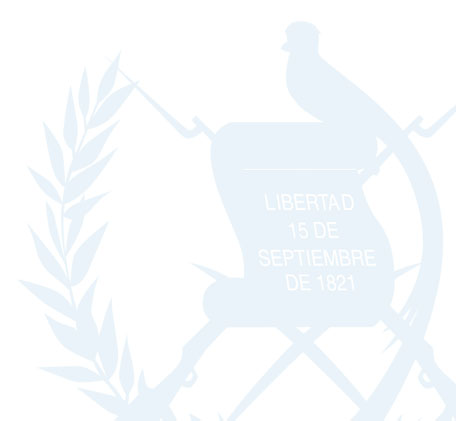 Por este medio se hace conocimiento, el resumen con la información Nacional que se ofrece al público.En ese sentido, me permito remitir la información solicitada correspondiente al período de Mayo del año 2022.Atentamente,Área de Recursos Humanos			Vo. Bo.Cantidad PersonasSexoSexoEdadEdadEdadEdadGrupo ÉtnicoGrupo ÉtnicoGrupo ÉtnicoGrupo ÉtnicoGrupo ÉtnicoGrupo ÉtnicoGrupo ÉtnicoGrupo ÉtnicoGrupo ÉtnicoGrupo ÉtnicoCantidad PersonasMujerHombreMenor de Edad18 a 2930 a 4950 a 5960+EspañolQ`eqchi`K`iche`KaqchikelMamAchiGarifunaPoqomchi`Chòrti`No Indicò128   55            73 325483715105325203305Grupo ÉtnicoGrupo ÉtnicoGrupo ÉtnicoGrupo ÉtnicoGrupo ÉtnicoGrupo ÉtnicoGarífunaXincaLadinoMestizoIndígena3061145